SPRETNOSTI Z ŽOGO I.Osvoji čim več različnih spretnosti!PRED VADBOObleci in obuj se v primerno športno opremo.Dobro se ogrej s tekom (na mestu, zunaj) in razteznimi gimnastičnimi vajami.SPRETNOSTI Z ŽOGONAUČI SE UTRJUJOTEŽUJ SINajprej se gibanja dobro nauči. Vztrajaj! Učenje zahteva ponavljanje in čas.Od enostavnejših gibanj pojdi k težjim. Ponavljaj, da gibanje čim bolj obvladaš.Uporabljaj različne žoge, stoj na eni nogi, izvajaj hitreje ...Podajanje žoge iz roke v roko (iztegnjene) preko glave.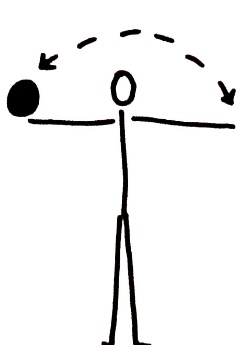 V predročenju žogo spustimo – ulovimo jo, preden pade na tla.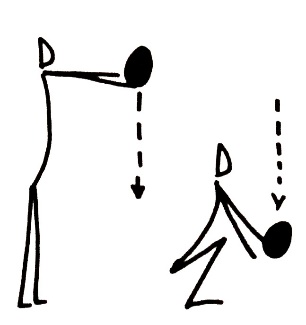 Žogo držimo za tilnikom (komolci dol), jo spustimo in ulovimo za hrbtom.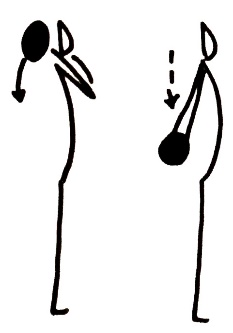 Žogo držimo za tilnikom (komolci gor), jo spustimo in ulovimo za hrbtom.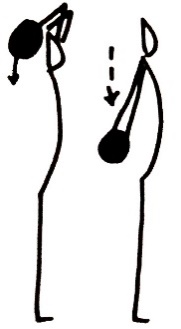 Žogo držimo s pokrčenima rokama, jo spustimo, roke iztegnemo, žogo sunemo in ulovimo.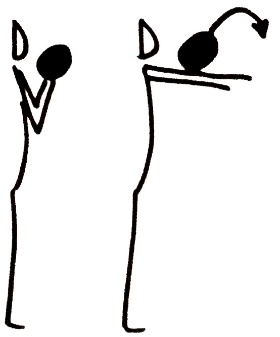 Žogo držimo med gležnji. Sunemo žogo s poskokom, žogo ujamemo.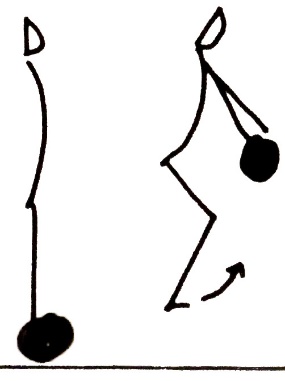 Met žoge visoko nad glavo, jo ulovimo. Vmes plosknemo, počepnemo ali se obrnemo.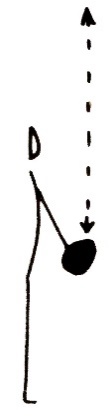 Žogo vržemo v zrak, ujamemo jo za hrbtom.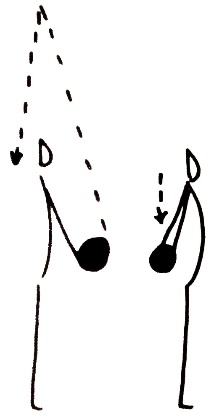 Žogo vržemo izza hrbta prek glave in jo ulovimo.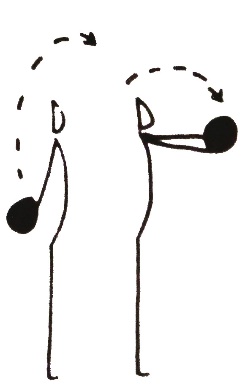 Žogo vrtimo okoli gleve, okoli telesa, okoli kolen ali okoli ene ali druge noge.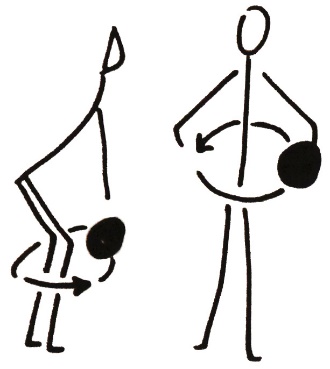 Stoja razkoračno, z žogo delamo osmice okoli obeh nog.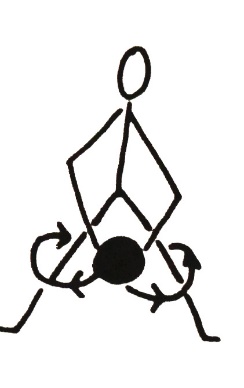 Stoja razkoračno, žogo primemo v višini kolen z eno roko od spredaj, z drugo od zadaj. Roki zamenjamo.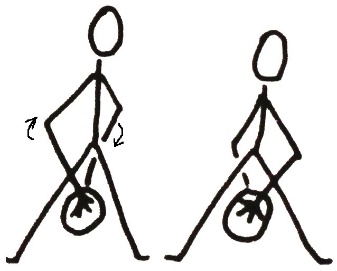 